Скачайте и заполните анкетуСогласуйте свое участие в работе специализированной секции РАМС с руководителем своей региональной ассоциацииНаправьте заполненную в формате MS Word анкету в адрес руководителя профильной Специализированной секции 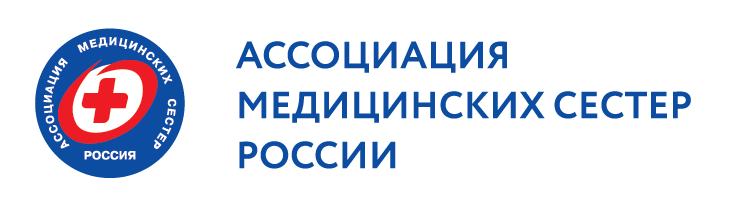 
Анкета члена Специализированной секции РАМС  Наименование секцииРегиональная ассоциация, выдвигающая специалиста в состав секцииФотография ФИО полностьюДата рождения ДолжностьМесто работыОбразование Квалификационная категорияВладение иностранными языкамиКонтакты: сотовый телефон, электронная почта